Insights project: Inquiry model				Student name:__________________________							Date:___________________  Block: _________Project name :  Lumière des Lunes^Observations and doodlesObservations and doodles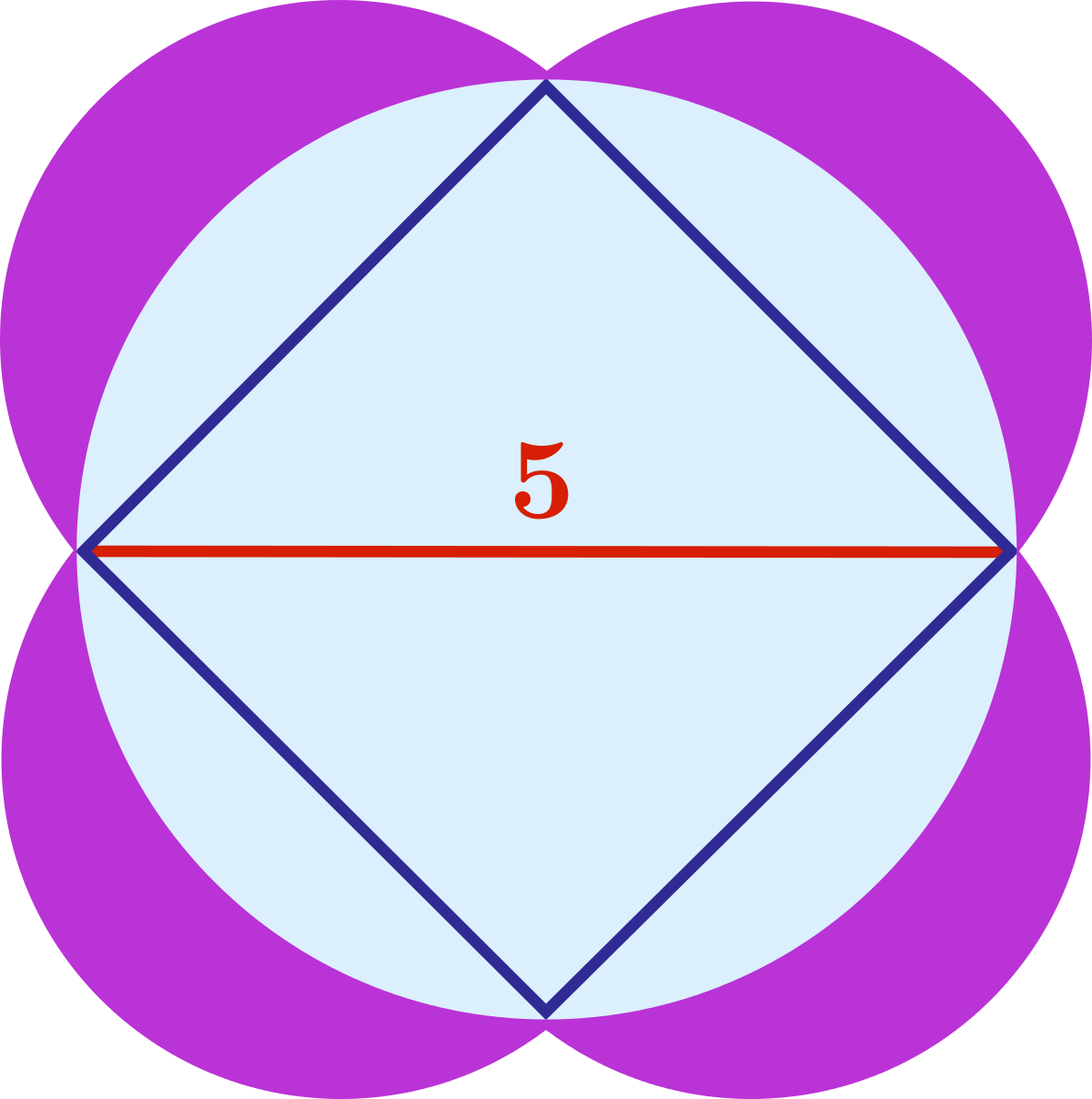 The four sides of a square are used as diameters to define four overlapping, congruent circles. Then, a larger circle is drawn so that it passes through all four corners of the square. The length of the square's diagonal is 5.What is the total area of the regions shaded purple?Wrong answers and guesses   (Goldilocks)Wrong answers and guesses   (Goldilocks)Solve + explain